Date: ____________________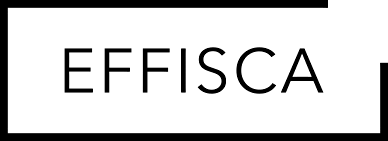 Year to file : ______________Identification of deceased person       □ Mr.  □ Ms   Identification – Partner □ Mr.  □ Ms   First Name : ______________________           Last Name:      ______________________  	Social insurance number : _____-_______-______Address : ______________________  App. :____City :       ______________________ Prov. : ____       Postal Code : ___________________Date of birth : (JJ/MM/AA) : _____/_____/_____Date of death : _________	First Name : ______________________           Last Name:      ______________________  Social insurance number : _______-_______-______Address : ______________________  App. :____City :       ______________________ Prov. : ____       Postal Code : ___________________Date of birth : (JJ/MM/AA) : _____/_____/_____Date of death : _________Civil StatusCivil StatusCivil Status□ Single    □  Common law partner    □ Married    □ Separated     □ Divorced        □ Widow□ Single    □  Common law partner    □ Married    □ Separated     □ Divorced        □ Widow□ Single    □  Common law partner    □ Married    □ Separated     □ Divorced        □ Widow- Have you lived alone (without roommates) during the full year? (excluding dependent person)            □ YES □ NO - Do you own more than $100,000 of foreign assets (including if held here)? 	          □ YES □ NO- Have you lived alone (without roommates) during the full year? (excluding dependent person)            □ YES □ NO - Do you own more than $100,000 of foreign assets (including if held here)? 	          □ YES □ NO- Have you lived alone (without roommates) during the full year? (excluding dependent person)            □ YES □ NO - Do you own more than $100,000 of foreign assets (including if held here)? 	          □ YES □ NOStatusStatusStatus□ Salaried worker    □  Self-employed   □ Annuitant    □ Other ________________ □ Salaried worker    □  Self-employed   □ Annuitant    □ Other ________________ □ Salaried worker    □  Self-employed   □ Annuitant    □ Other ________________ - Did the deceased person owned stocks / shares at death?                                                         □ YES  □ NO- Did the deceased person owned buildings / real estate at death?                                               □ YES  □ NO- Did the deceased person owned a principal residence at death?                                                □ YES  □ NO- Did the deceased person owned stocks / shares at death?                                                         □ YES  □ NO- Did the deceased person owned buildings / real estate at death?                                               □ YES  □ NO- Did the deceased person owned a principal residence at death?                                                □ YES  □ NO- Did the deceased person owned stocks / shares at death?                                                         □ YES  □ NO- Did the deceased person owned buildings / real estate at death?                                               □ YES  □ NO- Did the deceased person owned a principal residence at death?                                                □ YES  □ NOAssets left at death (bank accounts, real estate, principal residence, investments, etc.)Assets left at death (bank accounts, real estate, principal residence, investments, etc.)Fair market of RRSP at death? #1__________________       ………………$#2__________________       ………………$#3__________________       ………………$Fair market of principal residence at death?#1__________________       ………………$Fair market value of building at death?#1__________________       ………………$#2__________________       ………………$#3__________________       ………………$Stocks / shares (do not include RRSP, RRIF or TFSA), please give fair market value at death (FMV) and adjusted cost base (ACB)#1__________________       ACB ………………$                                           FMV ………………$#2__________________       ACB ………………$                                           FMV ………………$#3__________________       ACB ………………$                                           FMV ………………$Other assets (please give detail):__________________       ………………$__________________       ………………$Testamentary executors (if there’s more than 2, please provide information on a separate sheet)Testamentary executors (if there’s more than 2, please provide information on a separate sheet)First Name : ______________________           Last Name:      ______________________  		Social insurance number : _______-_______-______Telephone : (_____) _______-___________Address : ______________________  App. :____City :       ______________________ Prov. : ____       Postal Code : ___________________Email : __________________________________First Name : ______________________           Last Name:      ______________________  		Social insurance number : _______-_______-______Telephone : (_____) _______-___________Address : ______________________  App. :____City :       ______________________ Prov. : ____       Postal Code : ___________________Email : __________________________________List of documents to bringStandard list of documents to bring (the usual list)2 copies to be joined with the income tax reports :Certificate of testamentary research Barreau du Québec (Lawyer association of Quebec)Certificate of testamentary research Chambre des notaires (Notary association)WillPrincipal residence disposition questionnaire for presumed dispositionPlease confirm all assets, investments, land since all of them are considered sold at the moment of death.RESERVED FOR EFFISCA : List of returns to potentially file T1 - Déclaration finaleDéclarations facultativesT3 - Déclarations des revenus des fiducies MR 14-A : Avis de distribution de biens dans le cas d’une successionTX19 : Demande d’un certificat de décharge (peut être inclus dans T3)Désignation de résidence principale (même si aucun gain imposable)